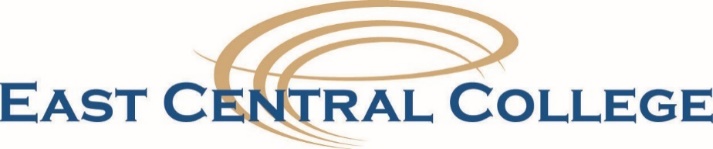 LEAVE OF ABSENCE REQUEST FORMEMPLOYEE NAME       	ID#       LEAVE CODESVAC	Vacation PER	Personal PAR	Parental Leave SIC	Sick (An illness or injury to self or immediate family member) BRV	Bereavement (three days maximum) 	JRY	Jury Duty (provide copy of summons or subpoena)	OTH	Other (provide explanation)      Note: Support Staff must record this information on their timecards.____________________________________   		                   ___________________________________                                                                                                                     Employee Signature/Date	                                         Supervisor Signature/DatePlease forward the Original Signed Copy to Payroll for processing. Leave CodeStart DateEnd Date# Hours UsedCheck Yes if Applies to FMLA* Yes     No Yes     No Yes     No Yes     No Yes     No Yes     No